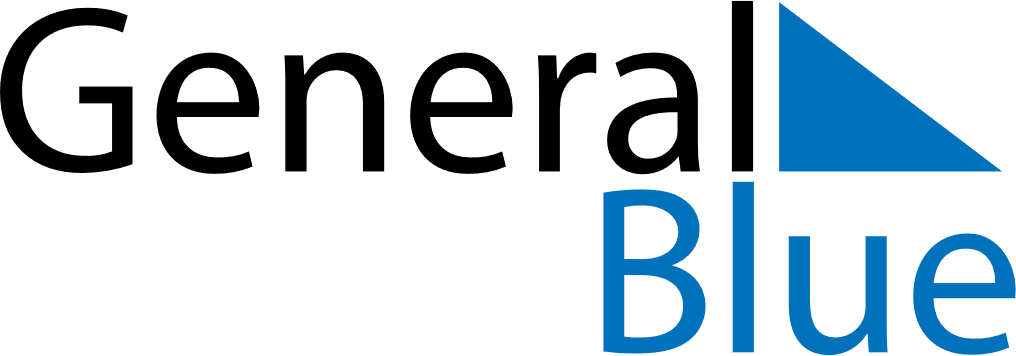 Quarter 4 of 2021PanamaQuarter 4 of 2021PanamaQuarter 4 of 2021PanamaQuarter 4 of 2021PanamaQuarter 4 of 2021PanamaOctober 2021October 2021October 2021October 2021October 2021October 2021October 2021SUNMONTUEWEDTHUFRISAT12345678910111213141516171819202122232425262728293031November 2021November 2021November 2021November 2021November 2021November 2021November 2021SUNMONTUEWEDTHUFRISAT123456789101112131415161718192021222324252627282930December 2021December 2021December 2021December 2021December 2021December 2021December 2021SUNMONTUEWEDTHUFRISAT12345678910111213141516171819202122232425262728293031Nov 3: Separation Day (from Columbia)Nov 10: Primer Grito de IndependenciaNov 28: Independence DayNov 29: Independence Day (substitute day)Dec 8: Mother’s DayDec 25: Christmas Day